INDICAÇÃO Nº 7361/2017Sugere ao Poder Executivo a melhoria na sinalização de solo, , Faixa de pedestre e vaga para deficiente, no centro comunitário do bairro Nova Conquista , neste município.Excelentíssimo Senhor Prefeito Municipal,                    Nos termos do Art. 108 do Regimento Interno desta Casa de Leis, dirijo-me a Vossa Excelência para sugerir que, por intermédio do Setor competente, que seja realizado estudo para melhoria na repintura de sinalização de solo no centro comunitário do bairro Nova Conquista , neste município.Justificativa:Em visita de rotina pelo bairro acima citado, os moradores conversaram com o vereador em relação às melhorias quanto à sinalização de solo.Ouvimos do s moradores que  o referido Centro Comunitário é muito utilizado e a falta de sinalização está gerando desrespeito por parte do motorista o que pode ocasionar acidentes. Plenário “Dr. Tancredo Neves”, em 18 de setembro de 2.017.Joel do Gás-vereador-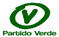 